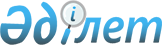 Об организации социальных рабочих мест
					
			Утративший силу
			
			
		
					Постановление акимата района Шал акына Северо-Казахстанской области от 17 июля 2009 года N 156. Зарегистрировано Управлением юстиции района Шал акына Северо-Казахстанской области 24 августа 2009 года N 13-14-82. Утратило силу - постановлением акимата района Шал акына Северо-Казахстанской области от 22 октября 2013 года N 351

      Сноска. Утратило силу - постановлением акимата района Шал акына Северо-Казахстанской области от 22.10.2013 N 351      В соответствии с подпунктами 13), 14) пункта 1 статьи 31 Закона Республики Казахстан от 23 января 2001 года № 148 «О местном государственном управлении и самоуправлении в Республике Казахстан», подпунктом 5-4) статьи 7, статьей 18-1 Закона Республики Казахстан от 23 января 2001 года № 149 «О занятости населения», в целях реализации Плана действий Правительства Республики Казахстан на 2009 год по реализации Послания Главы Государства народу Казахстана от 6 марта 2009 года «Через кризис к обновлению и развитию» (Дорожная карта), утвержденного постановлением Правительства Республики Казахстан от 6 марта 2009 года № 264, акимат района ПОСТАНОВЛЯЕТ:



      1. Организовать социальные рабочие места для трудоустройства безработных из целевых групп населения (далее - социальные рабочие места).



      2. Социальные рабочие места организуются сроком до шести месяцев.



      3. Социальные рабочие места организуются на предприятиях, в учреждениях и организациях, независимо от форм собственности (далее - работодатель).



      4. Создание социального рабочего места осуществляется работодателем на основе договора с государственным учреждением «Отдел занятости и социальных программ». Договор должен содержать обязанности сторон, виды, объемы работ, размер и условия оплаты труда, срок и источники финансирования социальных рабочих мест.



      5. Расходы работодателя на оплату труда безработного, трудоустроенного на социальное рабочее место, частично возмещаются из средств соответствующего местного бюджета, в размере пятидесяти процентов от минимальной заработной платы, установленной законодательством Республики Казахстан.



      6. Средняя заработная плата безработных, трудоустроенных на социальные рабочие места в 2009 году, будет составлять 30000 тенге, из них 15000 тенге за счет средств соответствующего местного бюджета, 15000 тенге за счет средств работодателя.



      7. Условия труда определяются трудовым договором, заключенным между работодателем и безработным, трудоустроенным на социальное рабочее место, в соответствии с трудовым законодательством Республики Казахстан.



      8. Порядок отбора работодателей, предлагающих организацию социальных рабочих мест, определяется уполномоченным органом района.



      9. Контроль за исполнением настоящего постановления возложить на  заместителя акима района Жаксыбаева М.К.



      10. Настоящее постановление вводится в действие по истечении десяти календарных дней после дня его первого официального опубликования.      Аким района                                А. Амрин
					© 2012. РГП на ПХВ «Институт законодательства и правовой информации Республики Казахстан» Министерства юстиции Республики Казахстан
				